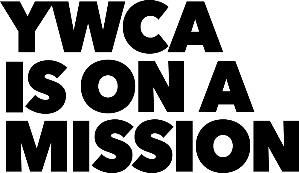 YWCA NorthEastern NYStaff Emergency InformationName: ______________________________________________________	Date: ______________Address: __________________________________________________________________________________________________________________________________________________________________Home Phone: ____________________________	Cell Phone: _____________________________Emergency Contact #1:Name: ______________________________________________________   Relation: ________________Home Phone: ________________   Work Phone: _________________   Cell Phone: _________________Emergency Contact #2:Name: ______________________________________________________   Relation: ________________Home Phone: ________________   Work Phone: _________________   Cell Phone: _________________Health Insurance Information:Do you have insurance:     YES          NOIf yes:  name of insurance company: _______________________________________________________List any known allergies or medical conditions below: _______________________________________________________________________________________________________________________________________________________________________________________________________________________________________________________________Employee Signature: ____________________________________________________________________